КОНТРОЛНА ЛИСТАКЛ – 001-02/04 од 10. октобра 2022. годинеСадржина инспекцијског надзора је примена:Закона о слободном приступу информацијама од јавног значаја („Службени гласник РС”, бр. 120/04, 54/07, 104/09, 36/10 и 105/21), Упутства за израду и објављивање информатора о раду органа јавне власти („Службени гласник РС”, број 10/2022) и Одлуке о обрасцу и начину достављања годишњег извештаја органа јавне власти о радњама предузетим у циљу примене Закона о слободном приступу информацијама од јавног значаја („Службени гласник РС”, број 10/2022).Сектор управне инспекције Управни инспектор_______________________________Број предмета____________________________________Датум______________Надзирани oрган______________________________________________________________ Опис инспекцијског надзора:                                    Усклађеност са важећим прописима                                                                                                     изражена у бодовима:Да ли орган власти у одговору на захтев за остваривање права на приступ информацијама од јавног значаја, уколико се ради о информацији која је већ јавно објављена и јавно доступна, означава носач информације (број службеног гласила, назив публикације и сл.), где је и када тражена информација објављена, осим ако је то општепознато?Уколико тражена информација од јавног значаја може да се издвоји од осталих информација у документу којима орган власти није дужан да тражиоцу омогући приступ, да ли орган власти тражиоцу омогућава приступ делу документа који садржи само издвојену информацију и обавештава тражиоца да остала садржина документа није доступна?Уколико писмени захтев за остваривање права на приступ информацијам од јавног значаја не садржи прописане податке (назив органа власти, име, презиме, односно назив и адресу тражиоца, као и што прецизнији опис информација која се тражи), односно ако исти није уредан, да ли овлашћено лице органа власти, у року од осам дана од дана пријема захтева, без накнаде, поучава тражиоца како да те недостатке отклони, односно да ли тражиоцу доставља упутство о допуни?Уколико тражилац не отклони недостатке у року који му одреди орган власти, а недостаци су такви да се по захтеву не може поступати, да ли орган власти доноси решење о одбацивању захтева као неуредног?Да ли орган власти омогућава подношење усменог захтева за остваривање права на приступ информацијам од јавног значаја и да ли се приликом подношења усменог захтева саставља записник? Да ли се усмени захтев за приступ информацијама од јавног значаја уноси у посебну евиденцију и да ли се примењују рокови као да је захтев поднет писмено?Да ли је орган власти прописао образац за подношење захтева за слободан приступ информацијама од јавног значаја, као и да ли орган власти разматра и захтеве који нису сачињени на том обрасцу?Да ли орган власти без одлагања, а најкасније у року од 15 дана од дана пријема захтева, односно уређеног захтева, тражиоца обавештава о поседовању информације, ставља му на увид документ који садржи потпуну и тачну тражену информацију, односно издаје му или упућује копију тог документа?Уколико се захтев односи на информацију за коју се, на основу података који су наведени у захтеву, може претпоставити да је од значаја за заштиту живота или слободе неког лица, односно за угрожавање или заштиту здравља становништва или животне средине, да ли орган власти обавештава тражиоца о поседовању те информације, ставља му на увид документ који садржи потпуну и тачну тражену информацију, односно издаје му копију тог документа најкасније у року од 48 сати од пријема захтева?Уколико орган власти утврди да се захтев односи на информације које су садржане у великом броју докумената, услед чега би поступање органа у року од 15 дана од дана пријема захтева било отежано, да ли орган власти у року од седам дана од дана пријема уредног захтева, обавештава тражиоца о томе и нуди му да захтев прецизира или да оствари увид у документе пре него што одреди које су му копије докумената потребне?Уколико орган власти није у могућности, из оправданих разлога, да у року од 15 дана од дана пријема захтева, обавести тражиоца о поседовању информације, да му стави на увид документ који садржи тражену информацију, да му изда, односно упути копију тог документа, да ли орган власти најкасније у року од седам дана од дана пријема уредног захтева, тражиоцу доставља обавештење о разлозима због којих није у могућности да по захтеву поступи у року од 15 дана од дана пријема захтева и одређује накнадни рок, који не може бити дужи од 40 дана од дана пријема уредног захтева, у којем ће поступити по захтеву?Уколико се захтев односи на увид, односно добијање копије документа који садржи информацију која представља тајни податак одређен од стране другог органа власти, да ли орган власти у року од осам дана од дана пријема, захтев доставља органу власти који је одредио тајност податка на поступање по захтеву и о томе обавештава подносиоца захтева?Уколико се захтев односи на информацију која представља тајни податак чију тајност је одредио орган власти који одлучује о захтеву и ако орган власти утврди да су престали разлози због којих је податак одређен као тајни, да ли доноси одлуку о престанку тајности податка, у складу са законом којим је уређено одређивање и заштита тајних података и подносиоцу захтева омогућава приступ траженој информацији?Да ли орган власти заједно са обавештењем о томе да ће тражиоцу ставити на увид документ који садржи тражену информацију, односно издати му копију тог документа, саопштава тражиоцу време, место и начин на који ће му информација бити стављена на увид, износ нужних трошкова израде копије документа, а у случају да не располаже техничким средствима за израду копије, упознаје тражиоца са могућношћу да употребом своје опреме изради копију?Да ли се увид у документ који садржи тражену информацију врши у службеним просторијама органа власти?Да ли се лицу које није у стању да без пратиоца изврши увид у документ који садржи тражену информацију, омогућава да то учини уз помоћ пратиоца?Уколико орган власти удовољи захтеву за увид у документ који садржи тражену информацију да ли о томе сачињава службену белешку?Уколико орган власти одбије да у целини или делимично обавести тражиоца о поседовању информације, стави му на увид документ који садржи тражену информацију, изда му, односно упути копију тог документа, да ли без одлагања, а најкасније у року од 15 дана од пријема захтева, доноси решење о одбијању захтева, које је писмено образложено, као и да ли решењем упућује тражиоца на правна средства која може изјавити против таквог решења?Уколико се захтев односи на информацију која представља тајни податак чију тајност је одредио орган власти који одлучује о захтеву или информација представља пословну или професионалну тајну, да ли орган власти у образложењу решења о одбијању захтева наводи и разлоге за одређивање тајности и разлоге због којих податак и даље треба да се чува као тајни, односно разлоге због којих је податак одређен као пословна или професионална тajнa?Да ли се копија документа која садржи тражену информацију издаје уз обавезу тражиоца да плати накнаду нужних трошкова израде те копије, а у случају упућивања и трошкове упућивања?Да ли се увид у документ који садржи тражену информацију врши употребом опреме којом располаже орган власти, осим када тражилац захтева да увид изврши употребом сопствене опреме?Да ли орган власти издаје копију документа (фотокопију, аудио копију, видео копију, дигиталну копију и сл.) која садржи тражену информацију у облику у којем се информација налази, а када је то могуће, у облику у коме је тражена?Да ли орган власти уколико не располаже техничким могућностима за израду копије документа у облику у којем се информација налази, односно у облику у коме је тражена, израђује копију документа у другом облику?Уколико орган власти располаже документом који садржи тражену информацију на језику на којем је поднет захтев, да ли тражиоцу ставља на увид документ и израђује копију на језику на којем је поднет захтев?Уколико орган власти не поседује документ који садржи тражену информацију, да ли прослеђује захтев Поверенику и обавештава Повереника и тражиоца о томе у чијем се поседу, по његовом знању, документ налази?Да ли орган власти сходно примењује одредбе закона којим се уређује општи управни поступак, а које се односе на решавање првостепеног органа, ако Законом о слободном приступу информацијама од јавног значаја није другачије одређено?Да ли орган власти Поверенику, на његов захтев и у року који он одреди,  доставља све податке неопходне за утврђивање чињеничног стања од значаја за доношење решења по жалби и одлучивању у вези са мерама за унапређење јавности рада, као и за одлучивање о подношењу захтева за покретање прекршајних поступака који су у вези са тим решењима?Да ли је руководилац органа власти одредио једног или више запослених за поступање по захтеву за слободан приступ информацијама од јавног значаја?Да ли сви запослени у органу власти овлашћеном лицу пружају сву неопходну помоћ и достављају потпуне и тачне информације за поступање по захтеву?Да ли орган власти израђује информатор о свом раду са подацима прописаним Законом о слободном приступу информацијама од јавног значаја и Упутством за израду и објављивање информатора о раду органа јавне власти?Да ли је информатор о раду органа јавне власти израђен у електронском и машински читљивом облику и објављен путем јединственог информационог система информатора о раду, који води и одржава Повереник, у складу са Упутством за израду и објављивање информатора о раду органа јавне власти?Да ли је руководилац органа јавне власти одредио лице за унос података у информатор о раду органа јавне власти?Да ли је информатор о раду органа јавне власти израђен на српском језику, ћириличким писмом, при чему се унети садржај може аутоматски конвертовати у латинично писмо?Да ли се информатор о раду органа јавне власти израђује и на језику и писму националне мањине који је у службеној употреби у раду органа јавне власти?Да ли орган власти редовно врши проверу тачности и потпуности података објављених у информатору и најкасније 30 дана од настанка промене, ажурира информатор вршењем одговарајућих промена?Да ли орган власти спроводи обуку запослених и упознавање запослених са њиховим обавезама у вези са правима уређеним Законом о слободном приступу информацијама од јавног значаја?Да ли орган власти до 31. јануара текуће године, за претходну годину подноси годишњи извештај Поверенику о радњама тог органа, предузетим у циљу примене Закона о слободном приступу информацијама од јавног значаја, са прописаним подацима?Да ли је годишни извештај органа јавне власти израђен на обрасцу прописаним Одлуком о обрасцу и начину достављања годишњег извештаја органа јавне власти о радњама предузетим у циљу примене Закона о слободном приступу информацијама од јавног значаја?Да ли је орган јавне власти доставио Поверенику годишњи извештај до 31. јануара текуће године, за претходну годину, електронским путем, преко Портала за достављање годишњих извештаја органа јавне власти, који се налази на интернет страници Повереника www.poverenik.rs?Укупан број бодова 100К О М Е Н Т АР И__________________________________________________________________________________________________________________________________________________________________________________________________________________________________________________________________________________________________________________________________________________________________________________________________________________________________________________________________________________________________________________________________________________________________			          					     Управни инспектор:								_______________________ПРОЦЕНА РИЗИКА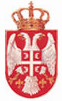 Република СрбијаМИНИСТАРСТВО ДРЖАВНЕ УПРАВЕИ ЛОКАЛНЕ САМОУПРАВЕУПРАВНИ ИНСПЕКТОРАТБеоград, Бирчанинова 6ДА – 3 бодаНЕ – 0 бодоваДА –  3 бодаНЕ – 0 бодоваДА –  3 бодаНЕ – 0 бодоваДА – 3 бодаНЕ – 0 бодоваДА –  3 бодаНЕ – 0 бодоваДА –  3 бодаНЕ – 0 бодоваДА –  1 бодНЕ – 0 бодоваДА –  3 бодаНЕ – 0 бодоваДА –  3 бодаНЕ – 0 бодоваДА –  3 бодаНЕ – 0 бодоваДА –  3 бодаНЕ – 0 бодоваДА – 3 бодаНЕ – 0 бодоваДА –  3 бодаНЕ – 0 бодоваДА –  3 бодаНЕ – 0 бодоваДА – 3 бодаНЕ – 0 бодоваДА –  2 бодaНЕ – 0 бодоваДА –  3 бодаНЕ – 0 бодоваДА –  3 бодаНЕ – 0 бодоваДА –  3 бодаНЕ – 0 бодоваДА –  3 бодаНЕ – 0 бодоваДА –  1 бодНЕ – 0 бодоваДА –  1 бодНЕ – 0 бодоваДА – 1 бодНЕ – 0 бодоваДА – 1 бодНЕ – 0 бодоваДА –  3 бодаНЕ – 0 бодоваДА –  3 бодаНЕ – 0 бодоваДА –  3 бодаНЕ – 0 бодоваДА –  3 бодаНЕ – 0 бодоваДА – 3 бодаНЕ – 0 бодоваДА –  3 бодаНЕ – 0 бодоваДА –  3 бодаНЕ – 0 бодоваДА –  1 бодНЕ – 0 бодоваДА – 3 бодаНЕ – 0 бодоваДА – 3 бодаНЕ – 0 бодоваДА – 3 бодаНЕ – 0 бодоваДА – 1 бодНЕ – 0 бодоваДА – 3 бодаНЕ – 0 бодоваДА – 1 бодНЕ – 0 бодоваДА – 3 бодаНЕ – 0 бодоваР.Б.Степен ризикаБрој бодова1.Незнатан91 – 1002.Низак51 – 903.Средњи41 – 504.Висок31 – 405.Критичан30 и мање